Publicado en Madrid el 04/12/2017 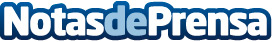 Grupo SATEC impulsa las tecnologías emergentes en ecosistemas 4.0Grupo SATEC entiende la transformación digital en la industria como la aplicación de las tecnologías habilitadoras, como son IoT, cloud, big data,  inteligencia artificial o la ciberseguridad entre otros, de forma integrada, con el objeto de mejorar la eficiencia de los procesos productivos, la relación con clientes y proveedores, o bien, ofrecer nuevos y/o mejores productos o serviciosDatos de contacto:Mercedes Soriano658769359Nota de prensa publicada en: https://www.notasdeprensa.es/grupo-satec-impulsa-las-tecnologias-emergentes Categorias: Telecomunicaciones Valencia E-Commerce Innovación Tecnológica Digital http://www.notasdeprensa.es